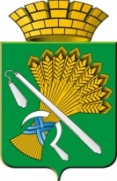 АДМИНИСТРАЦИЯ КАМЫШЛОВСКОГО ГОРОДСКОГО ОКРУГАР А С П О Р Я Ж Е Н И Еот 06.03.2023 № 57Об утверждении доклада о правоприменительной практике по результатам осуществления муниципального лесного контроля на территории Камышловского городского округа за 2022 год	В соответствии со статьями 84, 98 Лесного кодекса Российской Федерации, Федеральным законом от 31 июля 2020 года №248-ФЗ «О государственном контроле (надзоре) и муниципальном контроле в Российской Федерации», Федеральным законом от 06 октября 2003 года №131-ФЗ «Об общих принципах организации местного самоуправления в Российской Федерации», Положением о муниципальном лесном контроле на территории Камышловского городского округа, утвержденным Решением Думы Камышловского городского округа от 15.09.2021 года №643, 1. Утвердить доклад о правоприменительной практике по результатам осуществления муниципального лесного контроля на территории Камышловского городского округа за 2022 год	 (далее – доклад о правоприменительной практике) (прилагается). 2. Опубликовать доклад о правоприменительной практике по результатам осуществления муниципального лесного контроля на территории Камышловского городского округа за 2022 год на официальном сайте администрации Камышловского городского округа в сети «Интернет».3. Контроль за исполнением настоящего распоряжения возложить на председателя комитета по управлению имуществом и земельным ресурсам администрации Камышловского городского округа Н.Б. Макарову.Глава Камышловского городского округа                                                 А.В. ПоловниковПриложение                             УТВЕРЖДЕН                                                                          распоряжением администрацииКамышловского городского округаот 06.03.2023 № 57Доклад о правоприменительной практике по результатам осуществления муниципального лесного контроля на территории Камышловского городского округа за 2022 годИсполнение данной муниципальной функции осуществляется в соответствии с Федеральным законом от 06.10.2003 № 131-ФЗ «Об общих принципах организации местного самоуправления в Российской Федерации», Федеральным законом от 31.07.2020 № 248-ФЗ «О государственном контроле (надзоре) и муниципальном контроле в Российской Федерации», Положение о муниципальном лесном контроле на территории Камышловского городского округа, утвержденного Решением Думы Камышловского городского округа от 15.09.2021 года №643, Программой профилактики  рисков причинения вреда (ущерба) охраняемых законом ценностям при осуществлении муниципального лесного контроля на территории, утвержденной постановление администрации Камышловского городского округа от 14.10.2021 года №771. Анализ правоприменительной практики осуществления муниципального лесного контроля подготовлен с целью:- обеспечения доступности сведений об указанной практике устранения условий, способствующих совершению правонарушений;- оказания воздействия на контролируемых лиц с целью недопущения нарушения обязательных требований;- обеспечения защиты прав и свобод человека и гражданина, общества и государства от противоправных посягательств,- рассмотрения случаев причинения вреда (ущерба) охраняемым законом ценностям, выявления источников и факторов риска причинения вреда и ущерба, выявления типичных нарушений обязательных требований, причин, обстоятельств и условий, способствующих возникновению указанных нарушений- предупреждение нарушений подконтрольными субъектами обязательных требований, требований, установленных муниципальными правовыми актами, включая устранение причин, факторов и условий, способствующих возможному нарушению установленных требований;- снижение административной нагрузки на подконтрольные субъекты;- создание у подконтрольных субъектов мотивации к добросовестному поведению;- снижение уровня ущерба, причиняемого охраняемым законом ценностям.В 2022 году плановых и внеплановых контрольных мероприятий не проводилось.Постановлением Правительства РФ от 10.03.2022 № 336                                         «Об особенностях организации и осуществления государственного контроля (надзора), муниципального контроля» проведение контрольных мероприятий в 2022 году было ограничено. Действия должностных лиц, в рамках осуществления муниципального лесного контроля, были направлены на проведение профилактических мероприятий.Положение о муниципальном лесном контроле на территории Камышловского городского округа, утвержденного Решением Думы Камышловского городского округа от 15.09.2021 года №643, установлены следующие виды профилактических мероприятий:Информирование;Обобщение правоприменительной практики;Объявление предостережения;Консультирование;Профилактический визит. Профилактические мероприятия осуществляются в целях стимулирования добросовестного соблюдения обязательных требований контролируемыми лицами, устранения условий, причин и факторов, способных привести к нарушениям обязательных требований и (или) причинению вреда (ущерба) охраняемым законом ценностям, доведения обязательных требований до контролируемых лиц и способов их соблюдения.Информирование осуществляется по вопросам соблюдения обязательных требований посредством размещения сведений на официальном сайте, в средствах массовой информации, через личные кабинеты контролируемых лиц в государственных информационных системах (при их наличии), при личном обращении к должностным лицам управления, осуществляющим муниципальный контроль, из информационных материалов, размещенных на информационных стендах в месте нахождения управления.Предостережение о недопустимости нарушения обязательных требований и предложение принять меры по обеспечению соблюдения обязательных требований объявляются контролируемому лицу в случае наличия у управления сведений о готовящихся нарушениях обязательных требований или признаках нарушений обязательных требований и (или) в случае отсутствия подтверждения данных о том, что нарушение обязательных требований причинило вред (ущерб) охраняемым законом ценностям либо создало угрозу причинения вреда (ущерба) охраняемым законом ценностям. В случае объявления предостережения о недопустимости нарушения обязательных требований контролируемое лицо вправе подать возражение в отношении указанного предостережения. Управление рассматривает возражение в отношении предостережения и информирует контролируемое лицо о результатах его рассмотрения.Консультирование контролируемых лиц осуществляется должностными лицами управления по телефону, посредством видео-конференц-связи, на личном приеме либо в ходе проведения профилактических мероприятий. Консультирование осуществляется по следующим вопросам:разъяснение положений нормативных правовых актов, содержащих обязательные требования, оценка соблюдения которых осуществляется в рамках муниципального лесного контроля;разъяснение положений нормативных правовых актов, регламентирующих порядок осуществления муниципального лесного контроля;порядок обжалования решений контрольных органов, действий (бездействия) уполномоченных лиц контрольного органа.  Профилактический визит проводится в форме профилактической беседы по месту осуществления деятельности контролируемого лица либо путем использования видео-конференц-связи. В ходе профилактического визита контролируемое лицо информируется об обязательных требованиях, предъявляемых к его деятельности либо к принадлежащим ему объектам контроля. При проведении профилактического визита контролируемым лицам не выдаются предписания об устранении нарушений обязательных требований. Разъяснения, полученные контролируемым лицом в ходе профилактического визита, носят рекомендательный характер.Деятельность муниципального лесного контроля направлена на профилактику нарушений юридическими лицами, индивидуальными предпринимателями и гражданами обязательных требований, содействие укреплению законности и предупреждению правонарушений законодательства. В 2022 году в рамках осуществления муниципального лесного контроля были проведены следующие профилактические мероприятия:проведено 2 информирований контролируемых и иных заинтересованных лиц по вопросам соблюдения обязательных требований;предостережений о недопустимости нарушения обязательных требований не объявлялись;консультирование контролируемых лиц не проводилось;профилактические визиты не проводились.По результатам контрольных мероприятий решаются задачи проведенной профилактической работы:укрепление системы профилактики нарушений обязательных требований, требований, установленных муниципальными правовыми актами;выявление причин, факторов и условий, способствующих нарушениям обязательных требований, требований, установленных муниципальными правовыми актами;разработка мероприятий, направленных на устранение и предупреждение нарушений обязательных требований, требований, установленных муниципальными правовыми актами;повышение правосознания и правовой культуры подконтрольных субъектов.